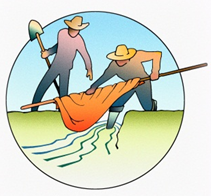 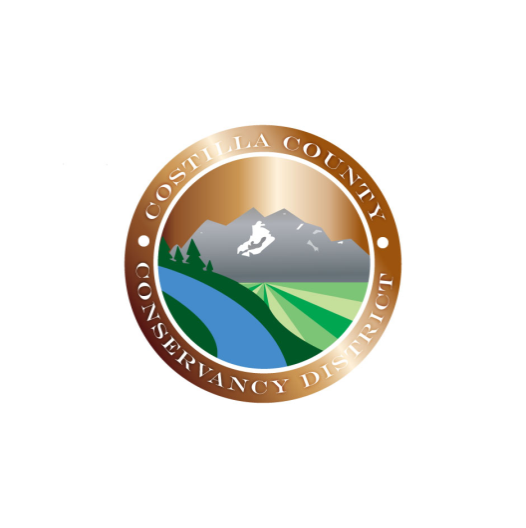 AGENDAGenerously sponsored by: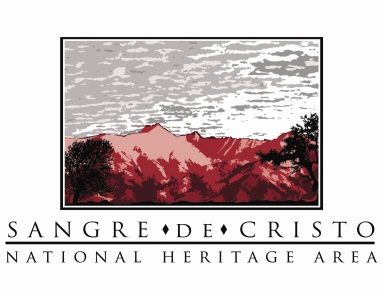 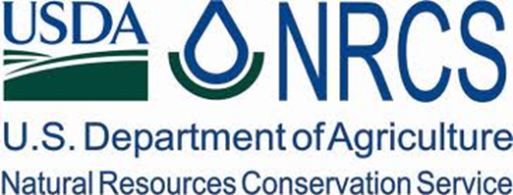 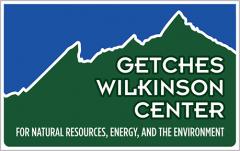 Also made possible by: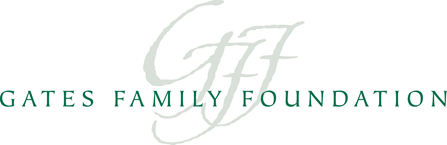 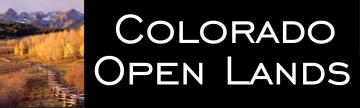 Saturday, October 11th Centennial School CommonsSaturday, October 11th Centennial School Commons8:00 AMRegistration with Coffee and pastries provided by the Costilla Conservation District8:30 AMWelcome and AgendaSarah Parmar, Sangre de Cristo Acequia Association8:45 AMKeynote – Acequia Cohesion and the Colorado Water PlanEdward Vigil, Colorado Representative9:15 AMUnderstanding Bylaws and IncorporationSarah Krakoff and Megan Gutwein, University of Colorado Law School           and Eugene Jacquez, Acequia del Cerro10:15 AMBREAK10:25 AMResolving Conflicts on the AcequiaRyan Golten, CDR Associates12:00PMLUNCH – featuring our student poster and poetry contest winners sponsored by the Costilla County Conservancy District1:15 PMCommunity engagement and local water organizationsSangre de Cristo Acequia Association, Sarah ParmarCostilla County Conservancy District Board, Ronda Lobato1:45 PMNRCS Programs and PartnershipsSeason extender successes using EQIP  - Charlie Maestas, landowner and Jenny Stricker, NRCSProtecting land and water with ALE - Sarah Parmar, Colorado Open Lands3:00 PMBREAK3:15 PMHistorical background and status of research on the Hallett Decrees (“Freehold Water”)Will Davidson and Julia Guarino, University of Colorado Law School, Allan Beezley, P.C.,          Peter Nichols, Berg, Hill,Greenleaf & Ruscitti, LLP4:30 PMWRAP UP